РЕШЕНИЕ                                  с.Старый Юраш	                            КАРАР№  178                    				 	            «23» декабря 2019 годаВ соответствии с решением Совета Староюрашского сельского поселения Елабужского муниципального района Республики Татарстан от 28.04.2018г. № 109 “Об утверждении Положения о порядке и условиях оплаты труда выборных должностных лиц местного самоуправления, осуществляющих свои полномочия на постоянной основе, муниципальных служащих в муниципальном образовании Староюрашское сельское поселение Елабужского муниципального района», Совет Староюрашского сельского поселенияРЕШИЛ:     1. Премировать главу  Староюрашского  сельского поселения Юнусова Рената Габдулбаровича за выполнение особо важных, сложных заданий (сбор средств самообложения граждан составил более 90%)  в пределах установленного фонда оплаты труда в размере 10 000,0 рублей.    2. Контроль за исполнением настоящего решения оставляю за собой.Председатель							          Юнусов Р.Г.СОВЕТ СТАРОЮРАШСКОГО СЕЛЬСКОГО ПОСЕЛЕНИЯ ЕЛАБУЖСКОГО МУНИЦИПАЛЬНОГОРАЙОНАРЕСПУБЛИКИ ТАТАРСТАН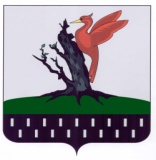 ТАТАРСТАН РЕСПУБЛИКАСЫАЛАБУГА  МУНИЦИПАЛЬРАЙОНЫ ИСКЕ ЮРАШ АВЫЛ ҖИРЛЕГЕ  СОВЕТЫ